ПОСТАНОВЛЕНИЕот 16 марта 2018г. № 10                                               аул ХакуринохабльОб утверждении муниципальной программы«Повышение безопасности дорожного движения в МО «Хакуринохабльское сельское поселение»на 2018 год»     	В соответствии с Федеральным законом от 06.10.2003 года № 131 – ФЗ «Об общих принципах организации местного самоуправления в Российской Федерации», Федеральным законом от 10.12.1995г. № 196 – ФЗ «О безопасности дорожного движения»ПОСТАНОВЛЯЮ:Утвердить муниципальную программу «Повышение безопасности дорожного движения в МО «Хакуринохабльское сельское поселение» на 2018 год».Постановление главы от 07.06.2016г. № 42 «Об утверждении муниципальной программы «Развитие дорожного хозяйства и повышение безопасности дорожного движения муниципального образования «Хакуринохабльское  сельское поселение» на 2016-2022 годы» - отменить.Контроль за исполнением мероприятий муниципальной программы возложить на заместителя главы МО «Хакуринохабльское сельское поселение» Стрикачева З.Р.Настоящее постановление опубликовать или обнародовать в районной газете «Заря».  Контроль за исполнением настоящего постановления оставляю за собой.  Глава МО «Хакуринохабльское    сельское поселение»		           	                      		   Р.Р. Аутлев	      МУНИЦИПАЛЬНАЯ ПРОГРАММА«ПОВЫШЕНИЕ БЕЗОПАСНОСТИ ДОРОЖНОГО ДВИЖЕНИЯ В МО «ХАКУРИНОХАБЛЬСКОЕ СЕЛЬСКОЕ ПОСЕЛЕНИЕ» НА 2018  ГОД»Паспорт  муниципальной программы «Повышение безопасности дорожного движения в МО «Хакуринохабльское сельское поселение» на 2018 год»Наименование организации         администрация муниципального образования «Хакуринохабльское сельское  поселение»Наименование Программы           муниципальная программа                                                          «Повышение безопасности дорожного                                                          движения в МО «Хакуринохабльское сельское                                                         поселение» на 2018 год»;Основание для разработки           Федеральный закон от 10.12.1995г. № 196-                                                         ФЗ «О безопасности дорожного движения»                                                         Федеральный закон от 06.10.2003г. № 131-                                                         ФЗ «Об общих принципах организации                                                          местного самоуправления в РоссийскойФедерации, устав МО «Хакуринохабльское           сельское                                                         поселение»;Цели и задачи Программы            целью Программы является снижение                                                          негативных последствий автомобилизации,                                                          обеспечение охраны жизни, здоровья                                                          граждан и их имущества, гарантий их                                                          законных прав на безопасные условия                                                         движения по дорогам и улицам поселения;                                                         задачей программы является установка                                                          новых, замена и модернизация существую-                                                         щих,  технических средств организации                                                         дорожного движения на территории                                                          муниципального образования;Характеристика                              в рамках реализации программы рассматри-программных мероприятий          ваются мероприятия по следующим                                                         направлениям:Установка новых и модернизация существующих дорожных знаков и разметки;Замена вышедших из строя светильникови ламп уличного освещения;Проведение ямочного ремонта покрытиядорог.Сроки реализации                            Программа рассчитана на 2018  год;Исполнитель Программы                администрация МО «Хакуринохабльское           				   		     сельское поселение»;Ожидаемые конечные                     реализация Программы должна способство-результаты реализации                   вать:Программы и показатели               - снижению к 2019 году количества социально-экономической              дорожно-транспортных происшествий сэффективности                                 пострадавшими на 25%;                                                         - сокращению количества погибших в                                                             результате дорожно-транспортных                                                            происшествий на 50%Содержание проблемы и обоснование необходимости её решения программным методомПроблема аварийности, связанной с автомобильным транспортом (далее – аварийность) на территории МО «Хакуринохабльское сельское поселение», в последнее десятилетие приобрела особую остроту в связи с несоответствием дорожно-транспортной инфраструктуры потребностям населения в безопасном дорожном движении, недостаточной эффективностью функционирования системы обеспечения безопасности дорожного движения и низкой дисциплиной непосредственных участников дорожного движения.Проблема обеспечения безопасности дорожного движения (далее – БДД) прочно заняла место в ряду важнейших социально-экономических и демографических проблем Российской Федерации и Республики Адыгея.Основными недостатками сложившейся дорожной инфраструктуры муниципального образования «Хакуринохабльское сельское поселение» являются:     - неразвитость сети местных дорог;     - плохое состояние покрытия местных дорог;     - недостаточная оснащённость дорог техническими средствами,        обеспечивающими безопасность дорожного движения;     - практическое отсутствие системы обеспечения парковок в поселении.В свою очередь, организация движения пешеходов на территории МО «Хакуринохабльское сельское поселение» в настоящее время имеет следующие недостатки:     - недостаточное количество тротуаров;     - отсутствие или недостаточное освещение проезжей части и тротуаров.Учитывая складывающуюся обстановку, можно предположить, что в ближайшие годы обстановка с БДД в случае непринятия адекватных мер будет обостряться.Сложившуюся ситуацию с аварийностью на автотранспорте необходимо решать путём принятия действенных и неотложных мер по совершенствованию системы обеспечения БДД.В результате проведённого анализа дорожно-транспортных происшествий, зафиксированных на территории Шовгеновского района, установлено, что отсутствие или неправильное применение технических средств организации дорожного движения является сопутствующей причиной трети всех дорожно-транспортных происшествий. Мероприятия по установке новых, замене и модернизации существующих технических средств организации дорожного движения должны позволить переломить негативную тенденцию к возрастанию тяжести и количества дорожно-транспортных происшествий на территории муниципального образования.Федеральный закон от 06.10.2003 № 131 – ФЗ «Об общих принципах организации местного самоуправления в Российской Федерации» относит к вопросам местного самоуправления дорожную деятельность в отношении автомобильных дорог местного значения в границах населённых пунктов поселения, а также осуществлении иных полномочий в области использования автомобильных дорог и осуществления дорожной деятельности в соответствии с законодательством Российской Федерации.Использование программно-целевого метода решения проблемы безопасности дорожного движения на территории муниципального образования «Хакуринохабльское сельское поселение» направлено на создание условий для обеспечения безопасного и комфортного передвижения автомобильных и пешеходных потоков в границах Хакуринохабльского сельского поселения.Цели и задачи ПрограммыЦелью Программы является снижение негативных последствий автомобилизации, обеспечение охраны жизни, здоровья граждан и их имущества, гарантии их законных прав  на безопасные условия движения по дорогам и улицам Хакуринохабльского сельского поселения.Условием достижения цели Программы является реализация следующей задачи – установка новых, замена и модернизация существующих технических средств организации дорожного движения (установка новых и модернизация существующих дорожных знаков, - ремонт автомобильных дорог с гравийным и асфальтовым покрытием расположенных на территории Хакуринохабльского сельского поселения приведение их в соответствие.Ожидаемые результаты реализации Программы и показатели эффективностиРеализация Программы позволит на территории муниципального образования Хакуринохабльского сельского поселения к 2019 году:      -  снизить количество дорожно-транспортных происшествий с пострадавшими на 25%;      -  сократить количество погибших в результате дорожно-транспортных происшествий на 50%.Перечень основных мероприятий ПрограммыУстановка новых и модернизация существующих дорожных знаков, нанесение дорожной разметки.Ремонт вышедших из строя светильников уличного освещения и замена отработанных ламп.Отсыпка песчаногравийной смеси и выравнивание дорожного полотна грейдером по необходимым  улицам местного значенияЯмочный ремонт дорог с асфальтовым покрытием.Сроки реализации ПрограммыПрограмма реализуется за 2018 год.Механизм реализации ПрограммыИсполнителем программы является администрация муниципального образования «Хакуринохабльское сельское поселение» (далее – исполнитель).Исполнитель осуществляет целевое и эффективное использование денежных средств, предусмотренных в Программе, и несёт ответственность за своевременную и качественную реализацию программных мероприятий, достижение конечных результатов Программы.В целях реализации Программы исполнитель заключает договора с организациями на поставки товаров, исполнение работ, оказание услуг.МЕРОПРИЯТИЯ МУНИЦИПАЛЬНОЙ ПРОГРАММЫ ПО ПОВЫШЕНИЮ БЕЗОПАСНОСТИ ДОРОЖНОГО ДВИЖЕНИЯ В МО «ХАКУРИНОХАБЛЬСКОЕ СЕЛЬСКОЕ ПОСЕЛЕНИЕ» НА 2018 ГОДАДЫГЭ РЕСПУБЛИК	РЕСПУБЛИКА АДЫГЕЯ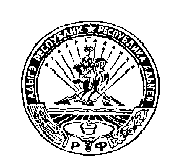 КОЩХЬАБЛЭ РАЙОН                                                                         КОШЕХАБЛЬСКИЙ РАЙОНМУНИЦИПАЛЬНЭ ОБРАЗОВАНИЕУ                                                  АДМИНИСТРАЦИЯ«МАЙСКЭ КЪОДЖЭ ПСЭУП1»                                                    МУНИЦИПАЛЬНОГО ОБРАЗОВАНИЯ             ИАДМИНИСТРАЦИЕ                                                             «МАЙСКОЕ СЕЛЬСКОЕ ПОСЕЛЕНИЕ»ПОСТАНОВЛЕНИЕ«25»апреля  2017г № 26п. Майский«Об утверждении отчётов о ходе реализации и эффективности   муниципальных программ»   В соответствии со статей 179 Бюджетного кодекса Российской Федерации,Постановлением Правительства РФ от 02.08.2010 № 588 «О Порядке реализации и оценки эффективности государственных программ»                                                                                                                                                                                                                 ПОСТАНОВЛЯЮ:1. Утвердить  отчёты о ходе  реализации муниципальных программ (далее МП) за 2016 год:1.1 МП  «Повышение безопасности дорожного движения в МО «Майское сельское поселение» на 2016 год» согласно приложению 1;1.2. МП «Поддержка и развитие малого и среднего предпринимательства на территории МО «Майское сельское поселение» Кошехабльский район на 2013-2016 годы» (согласно приложению 2);1.3. МП «Усиление противопожарной защиты объектов и населённых пунктов МО «Майское сельское поселение» на 2014-2016 годы»(согласно приложению 3);1.4. МП «Обеспечение антитеррористической безопасности и профилактике экстремистской деятельности в МО «Майское сельское поселение» на 2016 год» (согласно приложению 4);2.Утвердить  годовой отчёт об эффективности реализации  муниципальных программ (согласно приложению 5) .3.Опубликовать на официальном сайте Администрации МО «Майское  сельское поселение» в сети Интернет.4. Настоящее постановление вступает в силу со дня его подписания.Глава муниципального образования  «Майское сельское поселение»                                                        А.Г. ДацкоПриложение №1 к постановлению Главы администрацииМО «Майское сельское поселение» 25.04.2017г № 26Муниципальная программа«Повышение безопасности дорожного движенияв МО«Майское сельское поселение»на 2016 годПОКАЗАТЕЛИ  ОЦЕНКИ  ЭФФЕКТИВНОСТИРЕАЛИЗАЦИИ   МУНИЦИПАЛЬНОЙ  ПРОГРАММЫ Пояснительная записка к отчету об исполнении муниципальной программы «Повышение безопасности дорожного движения в МО «Майское сельское поселение» на 2016 год»Программа утверждена Решением совета народных депутатов муниципального образования «Майское сельское поселение» 28.12.2015г. №144п. МайскийЦели и задачи Программыцелью Программы является снижение                                                          негативных последствий автомобилизации,                                                          обеспечение охраны жизни, здоровья                                                          граждан и их имущества, гарантий их                                                          законных прав на безопасные условия                                                         движения по дорогам и улицам поселения;                                                         задачей программы является установка новых, замена и модернизация существую-щих,  технических средств организации                                                         дорожного движения на территории                                                          муниципального образования;Для достижения целей и задач программы в 2016 году запланировано9основных мероприятий, из них мероприятий выполнено на 55%, 5 выполнены в соответствии с заключенными договорами.Исполнению мероприятий в полном объёме препятствовало то, что основная сумма средств поступила на счета администрации в конце отчётного года, а так же отсутствие обученного специалиста по закупкам, в связи с чем, администрация  муниципального образования не успела произвести закупки в соответствии с действующим законодательством в 2016 году и исполнение пунктов 4, 5, 6 и 8 мероприятий муниципальной программы перенесены на 2017 год. РЕСПУБЛИКА АДЫГЕЯАдминистрациямуниципального образования«Хакуринохабльское сельское поселение»385440, а. Хакуринохабль,ул. Шовгенова, 13АДЫГЭ РЕСПУБЛИКХьакурынэхьаблэ муниципальнэ къоджэ псэупIэ чIыпIэм изэхэщапI385440, къ. Хьакурынэхьабл,ур. Шэуджэным ыцI, 13№п.п.Мероприятия Объём финансирования, рублейСрок исполненияИсполнители 1.Проведение анализа состояния дорог поселенияБез финансирования2 квартал 2018г.Администрация поселения2.Замена устаревших и установка новых знаков, нанесение дорожной разметки в необходимых местах 60000В течении годаАдминистрация поселения 3.Освещение дорог местного значения, ремонт вышедших из строя светильников, замена отработанных ламп уличного освещения, ремонт системы освещения дороги по ул. Шагужева в а. Хакуринохабль 200000В течении годаАдминистрация поселения4.Отсыпка песчаногравийной смеси и выравнивание дорожного полотна грейдером по необходимым  улицам местного значения 3500002-3 квартал 2018г.Администрация поселения5.Ямочный ремонт  дорог с асфальтовым покрытием по необходимым  улицам местного значения2000002-3 квартал 2018г.Администрация поселения№  п\пНаименование мероприятийСроки  исполнения  2016 г.Источники и объемы финансирования,(денежные средства заложены в бюджете ведомства, указанного первым в графе исполнителя)Источники и объемы финансирования,(денежные средства заложены в бюджете ведомства, указанного первым в графе исполнителя)Источники и объемы финансирования,(денежные средства заложены в бюджете ведомства, указанного первым в графе исполнителя)Выполненные мероприятия Параметры эффективности№  п\пНаименование мероприятийСроки  исполнения  2016 г.Федеральный бюджет(тыс.рублей)Местный бюджет(тыс.рублей)Внебюджетные источникиВыполненные мероприятия Параметры эффективности№  п\пНаименование мероприятийСроки  исполнения  2016 г.906,90Внебюджетные источникиВыполненные мероприятия Параметры эффективности123467891Разработан проект организации дорожного движения на дорогах местного значениядля улицыФилатова в  п. Майский1квартал 2016 г.10--Мероприятие выполнено - повышение безопасности дорожного движения;- предупреждение опасного поведения   участников дорожного движения;2Замена устаревших дорожных знаков на новые, нанесение дорожной разметки «Пешеходный переход» на ул. Заводская и Южно-Набережная2016г.100--100% приобретено 20 дорожных знаков - повышение безопасности дорожного движения;-предотвращение аварийности в населенных пунктах и на дорожно-уличной сети сельского поселения;3Проведение кадастровых работ по постановке на учёт ул. Заводская, ул. Школьная п. Майский2 квартал 2016г.10--Не выполненоПостановка на учёт дорог4Нанесение дорожной разделительной разметки по ул. Заводская2016г.70 --Не выполнено, нет исполнителя работПовышение безопасности дорожного движения5Ремонт системы освещения дороги по ул. Виноградная от въезда в посёлок до перекрёстка с ул. Заводской п. Майский3-4 квартал2016 г.70--Не выполненоПовышение безопасности дорожного движения6Ремонт вышедших из строя светильников, замена отработанных ламп уличного освещения201640--Выполнено на 50% заменено 20 лампПовышение безопасности дорожного движения7Отсыпка грунтовых дорог гравием с выравниванием, по улицам Южно-Набережная, ул. Розовая, Филатова в п. Майский2016 г.507--Не выполненоУлучшение дорожной инфраструктуры8Ямочный ремонт асфальтобетонного покрытия по ул. Розовая п. Майский3 квартал 2016г.99,9--Выполнено 100%- повышение безопасности дорожного движения;-предотвращение аварийности в населенных пунктах и на дорожно-уличной сети сельского поселения;№ п/пПоказательВариант оценки  Значение12341.Актуальность  на  настоящий       момент программы   в    целом и    ее    мероприятийсоответствуетне соответствует10 2.Соответствие  количества достигнутых            и запланированных   программой     критериев оценки эффективности    отношение количества достигнутых к количеству  запланированных программой критериев    оценки эффективности 13.Выполнение мероприятий программы:3.1.В отчетном году         отношение выполненных мероприятий 14.Уровень фактического объема    финансирования программы  с  начала  ее реализации 4.1.В целом:4.1..2.Уровень     фактического объема финансирования  в отчетном финансовом годуотношение фактического объема финансирования    к объему финансирования, запланированному программой1